בס"דדף עבודה בבא מציעא דף ב עמוד א.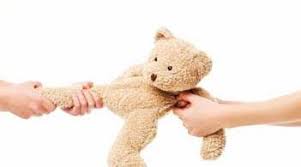 זה אומר כולה שלי, זה אומר אני מצאתיה- שנים או אחד?פסק את דברי הגמרא הבאים:למה לי למתנא זה אומר אני מצאתיה וזה אומר אני מצאתיה זה אומר כולה שלי וזה אומר כולה שלי ליתני חדא?באר בשפתך שלך את שאלת הגמרא:________________________________________________________________________________________________________________________________________________________________________________________________________________________________________________________________________________________________________________________________________________פסק את דברי הגמרא הבאים:חדא קתני: זה אומר אני מצאתיה וכולה שלי וזה אומר אני מצאתיה וכולה שלי.באר בשפתך מה עונה הגמרא?________________________________________________________________________________________________________________________________________________________________________________________________________________________________________________________________________________________________________________________________________________וליתני אני מצאתיה ואנא ידענא דכולה שלי?הסבר את קושיית הגמרא?________________________________________________________________________________________________________________________________________________________________________________________________________________________________________________________________________________________________________________________________________________למתקדמים: האם אתה מזהה קושי נוסף בתירוץ הגמ' שהגמ' לא הזכירה? (ספויילר: הגמ' עוד תגיע אליו בהמשך..)פסק את לשון הגמרא:אי תנא אני מצאתיה הוה אמינא מאי מצאתיה ראיתיה אע"ג דלא אתאי לידיה בראיה בעלמא קני תנא כולה שלי דבראיה לא קני.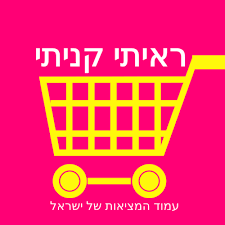 באר לפי הגמרא, מדוע היה צורך לכפול את שני המקרים גם יחד?________________________________________________________________________________________________________________________________________________________________________________________________________________________________________________________________________________________________________________________________________________ומי מצית אמרת, מאי מצאתיה ראיתיה?! והא אמר רבנאי- "ומצאתה" דאתאי לידיה משמע?עיין ברש"י  ד"ה 'ומצאתה'- מה הדין שרצה רבינא לחדש מהדיוק היוצא מן המילה "ומצאתה", שפירושו עד שהגיע לידו של האדם?________________________________________________________________________________________________________________________________________________________________________________________________________________________________________________________________________________________________________________________________________________מדוע אמירה זו של רבינא, מקשה על ההבנה שהמשנה באה לחדש שלא ניתן לקנות חפץ בראיה?________________________________________________________________________________________________________________________________________________________________________________________________________________________________קרא את דברי הגמרא הבאים, ובאר כיצד משיבה הגמ' על קושיא זו?אין, "ומצאתה" דקרא-דאתא לידיה משמע. ומיהו, תנא לישנא דעלמא נקט, ומדחזי ליה אמר: "אנא אשכחית ואע"ג דלא אתאי לידיה, בראיה בעלמא -קני. תני כולה שלי, דבראיה בעלמא לא קני לה.________________________________________________________________________________________________________________________________________________________________________________________________________________________________________________________________________________________________________________________________________________וליתני כולה שלי ולא בעי אני מצאתיה?הסבר את שאלת הגמרא:למה לכתוב אני מצאתיה, ואז נצטרך להסביר את זה.. שיהיה כתוב רק כולה שלי...________________________________________________________________________________________________________________אי תני כולה שלי הוה אמינא בעלמא דקתני מצאתיה בראיה בעלמא קני תנא אני מצאתיה והדר תנא כולה שלי דממשנה יתירה אשמעינן דראיה לא קני מה עונה הגמרא?שבעצם הגמרא בכוונה הביאה את האריכות הזאת בשביל שנוכל להסביר שתמיד בכדי לזכות בחפץ צריך לעשות מעשה ולא די בראיה בלבד.ומי מצית אמרת חדא קתני והא זה וזה קתני זה אומר אני מצאתיה וזה אומר אני מצאתיה זה אומר כולה שלי וכו'?הסבר על פי הקטע שקראת כרגע, מדוע הגמ' דוחה לבסוף את האפשרות שהמשפט: " זה אומר אני מצאתיה וזה אומר אני מצאתיה זה אומר כולה שלי וזה אומר כולה שלי" עוסק במקרה אחד בלבד?אם המשנה הייתה מתכוונת לסיפור אחד, אז היה צריך להיות כתוב "אני מצאתיה וכולה שלי". אבל המשנה הפרידה לשני מקרים שונים "זה אומר אני מצאתיה וזה אומר אני מצאתיה וכו'.